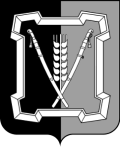 АДМИНИСТРАЦИЯ  КУРСКОГО  МУНИЦИПАЛЬНОГО  ОКРУГАСТАВРОПОЛЬСКОГО КРАЯП О С Т А Н О В Л Е Н И Е02 февраля 2024 г.	ст-ца Курская	   № 119	О внесении изменений в состав экспертной комиссии для оценки предложений об определении мест нахождение несовершеннолетних в которых может причинить вред здоровью лиц, не достигших возраста 18 лет, их физическому, интеллектуальному, психическому, духовному и нравственному развитию, а также общественных мест, в которых в ночное время не допускается нахождение лиц, не достигших возраста 16 лет, без сопровождения родителей (лиц, их замещающих) или лиц, осуществляющих мероприятия с участием детей, на территории Курского муниципального округа Ставропольского края, утвержденный постановлением администрации Курского муниципального округа Ставропольского края от 31 мая 2021 г. № 518	Администрация Курского муниципального округа Ставропольского краяПОСТАНОВЛЯЕТ:	1. Внести в состав экспертной комиссии для оценки предложений об определении мест нахождение несовершеннолетних в которых может причинить вред здоровью лиц, не достигших возраста 18 лет, их физическому, интеллектуальному, психическому, духовному и нравственному развитию, а также общественных мест, в которых в ночное время не допускается нахождение лиц, не достигших возраста 16 лет, без сопровождения родителей (лиц, их замещающих) или лиц, осуществляющих мероприятия с участием детей, на территории Курского муниципального округа Ставропольского края, утвержденный постановлением администрации Курского муниципального округа Ставропольского края от 31 мая 2021 г. № 518 «Об экспертной комиссии для оценки предложений об определении мест нахождение несовершеннолетних в которых может причинить вред здоровью лиц, не достигших возраста 18 лет, их физическому, интеллектуальному, психическому, духовному и нравственному развитию, а также общественных мест, в которых в ночное время не допускается нахождение лиц, не достигших возраста 16 лет, без сопровождения родителей (лиц, их замещающих) или лиц, осуществляющих мероприятия с участием детей, на территории Курского муниципального округа Ставропольского края» (с изменениями, внесенными постановлениями администрации Курского муниципального округа Ставропольского края 2от  09  декабря  2021  г.  №  1504,  от  21  марта  2022 г.  № 292,  от 01 февраля 2023 г. № 86, от 20 марта 2023 г. № 227, от 13 июня 2023 г. № 569), изменения, изложив его в прилагаемой редакции.2. Признать утратившими силу следующие постановления администрации Курского муниципального округа Ставропольского края:	от 09 декабря 2021 г. № 1504 «О внесении изменений в состав экспертной комиссии для оценки предложений об определении мест нахождение несовершеннолетних в которых может причинить вред здоровью лиц, не достигших возраста 18 лет, их физическому, интеллектуальному, психическому, духовному и нравственному развитию, а также общественных мест, в которых в ночное время не допускается нахождение лиц, не достигших возраста 16 лет, без сопровождения родителей (лиц, их замещающих) или лиц, осуществляющих мероприятия с участием детей, на территории Курского муниципального округа Ставропольского края, утвержденный постановлением администрации Курского муниципального округа Ставропольского края от 31 мая 2021 г. № 518»;	от 21 марта 2022 г. № 292 «О внесении изменений в состав экспертной комиссии для оценки предложений об определении мест нахождение несовершеннолетних в которых может причинить вред здоровью лиц, не достигших возраста 18 лет, их физическому, интеллектуальному, психическому, духовному и нравственному развитию, а также общественных мест, в которых в ночное время не допускается нахождение лиц, не достигших возраста 16 лет, без сопровождения родителей (лиц, их замещающих) или лиц, осуществляющих мероприятия с участием детей, на территории Курского муниципального округа Ставропольского края, утвержденный постановлением администрации Курского муниципального округа Ставропольского края от 31 мая 2021 г. № 518»;	от 01 февраля 2023 г. № 86 «О внесении изменений в состав экспертной комиссии для оценки предложений об определении мест нахождение несовершеннолетних в которых может причинить вред здоровью лиц, не достигших возраста 18 лет, их физическому, интеллектуальному, психическому, духовному и нравственному развитию, а также общественных мест, в которых в ночное время не допускается нахождение лиц, не достигших возраста 16 лет, без сопровождения родителей (лиц, их замещающих) или лиц, осуществляющих мероприятия с участием детей, на территории Курского муниципального округа Ставропольского края, утвержденный постановлением администрации Курского муниципального округа Ставропольского края от 31 мая 2021 г. № 518»;	от 20 марта 2023 г. № 227 «О внесении изменений в состав экспертной комиссии для оценки предложений об определении мест нахождение несовершеннолетних в которых может причинить вред здоровью лиц, не достигших возраста 18 лет, их физическому, интеллектуальному, психическому, духовному и нравственному развитию, а также общественных мест, в которых в ночное время не допускается нахождение лиц, не достигших возраста 16 лет, без сопровождения родителей (лиц, их замещающих) или лиц, осуществляющих мероприятия с участием детей, на территории Курского муниципального округа Ставропольского края, утвержденный постановлением администрации Курского муниципального округа Ставропольского края от 31 мая 2021 г. № 518»;	от 13 июня 2023 г. № 569 «О внесении изменений в состав экспертной комиссии для оценки предложений об определении мест нахождение несовершеннолетних в которых может причинить вред здоровью лиц, не достигших возраста 18 лет, их физическому, интеллектуальному, психическому, духовному и нравственному развитию, а также общественных мест, в которых в ночное время не допускается нахождение лиц, не достигших возраста 16 лет, без сопровождения родителей (лиц, их замещающих) или лиц, осуществляющих мероприятия с участием детей, на территории Курского муниципального округа Ставропольского края, утвержденный постановлением администрации Курского муниципального округа Ставропольского края от 31 мая 2021 г. № 518».3. Отделу по организационным и общим вопросам администрации Курского муниципального округа Ставропольского края официально обнародовать настоящее постановление на официальном сайте администрации Курского муниципального округа Ставропольского края в информационно-те-лекоммуникационной сети «Интернет». 4. Настоящее постановление вступает в силу со дня его официального обнародования на официальном сайте администрации Курского муниципального округа Ставропольского края в информационно-телекоммуника-ционной сети «Интернет».Временно исполняющий полномочия главы Курского муниципального округа Ставропольского края, первый заместитель главыадминистрации Курского муниципального  округа Ставропольского края			                                         П.В.БабичевСОСТАВэкспертной комиссии для оценки предложений об определении мест нахождение несовершеннолетних в которых может причинить вред здоровью лиц, не достигших возраста 18 лет, их физическому, интеллектуальному, психическому, духовному и нравственному развитию, а также общественных мест, в которых в ночное время не допускается нахождение лиц, не достигших возраста 16 лет, без сопровождения родителей (лиц, их замещающих) или лиц, осуществляющих мероприятия с участием детей, на территории Курского муниципального округа Ставропольского края23Заместитель главы администрацииКурского муниципального округаСтавропольского края							      О.В.БогаевскаяУТВЕРЖДЕНпостановлением администрацииКурского муниципального округаСтавропольского краяот 31 мая 2021 г.  № 518(в редакции постановления администрации Курского муниципального округа Ставропольского краяот 02 февраля 2024 г. № 119)Сидоренко Оксана Николаевназаместитель главы администрации Курского муниципального округа Ставропольского края, председатель экспертной комиссииПанченко ВалентинаНиколаевна начальник отдела социального развития администрации Курского муниципального округа Ставропольского края, заместитель председателя экспертной комиссии Черкасова Евгения Александровназаведующий сектором обеспечения деятельности комиссии по делам несовершеннолетних и защите их прав отдела социального развития администрации Курского муниципального округа Ставропольского края, ответственный секретарь экспертной комиссииЧлены экспертной комиссии:Члены экспертной комиссии:Годжиева Марина Георгиевнаначальник управления труда и социальной защиты населения администрации Курского муниципального округа Ставропольского краяГорянская Наталья Валерьевнаглавный специалист отдела образования администрации Курского муниципального округа Ставропольского края (по согласованию)Жулина Галина Васильевнаначальник муниципального казенного учреждения «Управление культуры»Заргаров ГерасимИвановичзаместитель начальника отдела надзорной деятельности и профилактической работы по Советскому городскому округу, Курскому и Степновскому муниципальным округам Управления надзорной деятельности и профилактической работы Главного управления Министерства Российской Федерации по делам гражданской обороны, чрезвычайным ситуациям и ликвидации последствий стихийных бедствий по Ставропольскому краю (по согласованию)Долгоерова Анна Петровнадиректор государственного казенного учреждения социального обслуживания «Курский социаль-           но-реабилитационный центр для несовершеннолетних «Надежда» (по согласованию)Иванова Марина Ивановнаглавный специалист сектора обеспечения деятельности комиссии по делам несовершеннолетних и защите их прав отдела социального развития администрации Курского муниципального округа Ставропольского краяЛемешевич Нина Михайловнаруководитель территориального центра занятости населения третьего уровня Курского муниципального округа государственного казенного учреждения службы занятости населения Ставропольского края «Краевой кадровый центр» (по согласованию)Мурко Василиса Васильевнадиректор муниципального казенного учреждения «Курский молодежный Центр»Павлиошвили ЛюдмилаНиколаевнаначальник отдела образования администрации Курского муниципального округа Ставропольского краяСаркисян Гамлет Викторович  заместитель начальника отдела участковых уполномоченных полиции и по делам несовершеннолетних Отдела Министерства внутренних дел Российской Федеоации «Курский» - начальник отделения по делам несовершеннолетних  (по согласованию)Шпитько Виталий Валерьевичначальник отдела экономического развития администрации Курского муниципального округа Ставропольского краяШтапурин Эдуард Ивановичначальник отдела по общественной безопасности, гражданской обороне и чрезвычайным ситуациям администрации Курского муниципального округа Ставропольского края